 Snake alive in surf club toiletThe Bitou Busters got a surprise on Wednesday morning when a young Germanvisitor ran over to where they were working on Bennetts Beach to say there was a huge snake in the men’s toilets.He said at first, he thought it was a joke then he noticed it moved!BB Coordinator Jill Madden and Adrienne Ingram went to the men’s toilet block and found a two-metre-long diamond python wrapped around the security door.Jill, who has trained in snake handling, expertly removed the python and released it back into the bush unharmed.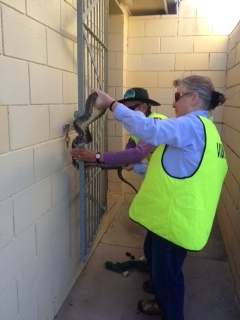 